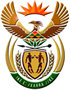 DEPARTMENT: PUBLIC ENTERPRISESREPUBLIC OF SOUTH AFRICANATIONAL ASSEMBLYQUESTION FOR WRITTEN REPLYQUESTION NO.:	PQ 3024QUESTION:  3024	Mr E M Buthelezi (IFP) to ask the Minister of Public Enterprises:Following reports that the SA Airways (SAA) could be in contravention of the Air Services Licensing Act, Act 115 of 1990, in relation to the Takatso deal,What steps are being taken by SAA to:(i) meet the council’s demands and (ii) provide transparency on the matter On what date is it envisaged that the specified council would have all its demands met?                                                                                         					NW3662E                                                                                                 REPLY:According to the information received from SAA (i) & (ii) The matters raised in the letter by Air Service Licensing Council (ASLC) are being addressed by SAA and will be provided to the ASLC within or before the 90-day period as prescribed.  Some of the issues are administrative in nature, relating to SAA’s interaction with the Air Service Licensing Council (ASLC), the submission of financial statements and internal staff movements. With regards to the Takatso deal, this is being negotiated by Government, as the shareholder. The questions raised in the letter do not impact on SAA’s current and future operations as well as the quality of the services provided by SAA. To that end, both local and regional services are continuing uninterrupted.SAA has set itself an internal deadline of less than 60 days to respond from the date of the letter from ASLC.  